PRINT THIS PAGE & SIGN UP A MEMBER TODAYAPPLICATION FOR MEMBERSHIP - CA NORTH STATE COUNCIL OF HIGHER DEGREES                    COMPOSITION                                            PURPOSE                               LIFETIME APPLICATION $30.00 $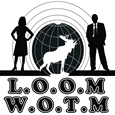 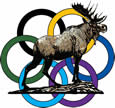 APPLICATION FOR MEMBERSHIPCOUNCIL HIGHER DEGREEESAll Higher Degree members qualify for membership in the Council of Higher Degrees. I wish to make application for membership in the CA North State Council of Higher Degrees. __________ New Member __________ Prior Member __________ New Degree __________ Change of Information MID#: _________________________________ NAME: ________________________________ ADDRESS: _____________________________ CITY: __________________________________ PHONE: ________________________________ EMAIL: _________________________________ LODGE OR CHAPTER NAME/NUMBER_______________________________D E G R E E   H E L D(check all that apply)___ PILGRIM DEGREE OF MERIT ___ FELLOWSHIP DEGREE OF HONOR ___ MOOSE LEGION DEGREE OF SERVICE ___ COLLEGE OF REGENTS DEGREE ___ STAR RECORDER DEGREE ___ ACADEMY OF FRIENDSHIP DEGREE Submit completed applicationalong with $30 Life time dues to:CA North State Council of Higher Degrees(Check payable to NSCHD)NSCHD USE ONLY______________________ DATE RECEIVED ______________________ AMOUNT RECEIVED ______________________ CARD NUMBER 